Szczecin, dnia 22.03.2021 r.Zapytanie OfertoweZAMAWIAJĄCY:Zakład Wodociągów i Kanalizacji Spółka z o.o. w Szczecinieul. M. Golisza 10, 71-682 Szczecin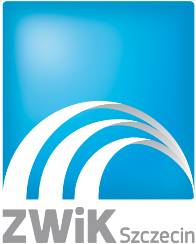 ZAPRASZA DO ZŁOŻENIA OFERTY 
W POSTĘPOWANIU O UDZIELENIE ZAMÓWIENIA,
KTÓREGO WARTOŚĆ JEST MNIEJSZA NIŻ KWOTA 130 000 zł
NA USŁUGĘ PN:„Wymiana ogumienia zimowego na letnie lub wielosezonowe wraz z wymianą opon zużytych”Oświadczenie o statusie dużego przedsiębiorcyZakład Wodociągów i Kanalizacji Sp. z o.o. w Szczecinie oświadcza, że posiada status dużego przedsiębiorcy w rozumieniu przepisów ustawy z dnia 8 marca 2013 r. o przeciwdziałaniu nadmiernym opóźnieniom w transakcjach handlowych (t.j. Dz.U. z 2020 r. poz. 935 ze zm.) oraz Załącznika nr 1 do Rozporządzenia Komisji (UE) nr 651/2014 z dnia 17 czerwca 2014 r. uznającego niektóre rodzaje pomocy za zgodne z rynkiem wewnętrznym w zastosowaniu art. 107 i 108 Traktatu (Dz. Urz. UE L 187 z 26.06.2014, str.1, z późn. zm.).ROZDZIAŁ I. FORMA OFERTYWykonawcy sporządzą oferty zgodnie z wymaganiami Zapytania Ofertowego (ZO).Oferta musi być sporządzona czytelnie i w języku polskim.Oferta musi być podpisana przez osoby upoważnione do składania oświadczeń woli w imieniu wykonawcy. Wykonawca składa tylko jedną ofertę.Zamawiający nie dopuszcza składania ofert częściowych.Wykonawca ponosi wszelkie koszty związane z przygotowaniem i złożeniem oferty.Wartość szacunkowa przedmiotu zamówienia jest mniejsza niż kwota 130 000,00 zł.Niniejsze zapytanie ofertowe nie zobowiązuje Zamawiającego do dokonaniu wyboru oferty najkorzystniejszej. Złożone oferty nie stanowią ofert w rozumieniu przepisów Kodeksu Cywilnego i nie mogą być podstawą jakichkolwiek roszczeń.Zamawiający zastrzega sobie prawo do unieważnienia całości prowadzonego zapytania na każdym etapie, bez podania przyczyny.ROZDZIAŁ II. OPIS PRZEDMIOTU ZAMÓWIENIAPrzedmiotem zamówienia jest usługa polegająca na: Wymianie ogumienia zimowego na letnie lub wielosezonowe  wraz z wymianą opon zużytych                              w pojazdach eksploatowanych przez Zamawiającego w ilościach i parametrach określonych w Załączniku nr 3 do ZO.Wymagania dotyczące  zamówienia.    Zamawiający wymaga aby :wymiana ogumienia oraz usługa wyważania kompletnych kół odbywała się z wykorzystaniem samochodu serwisowego w miejscach i terminach określonych przez Zamawiającego,wymienione zużyte opony były fabrycznie nowe, wyprodukowane nie później niż 24 m-ce przed dniem montażu w pojazdach Zamawiającego , znanych producentów takich jak : Barum , Bridgestone , Continental, Dębica, Dunlop, Firestone,  Fulda ,Goodyear, Kleber,  Matador ,   Michelin, Nexen , Nokian ,Pirelli  , Sawa.wymienione opony były dopuszczone do obrotu handlowego na terenie Polski i krajów UE,wymienione opony pochodziły w 100% z państw członkowskich Unii Europejskiej lub państwa ,                             z którymi Wspólnota Europejska zawarła umowy o równym traktowaniu ,wymienione zużyte opony były odebrane przez Wykonawcę w ramach ceny ofertowej. Wykonawca świadcząc usługę wymiany opon, staje się tym samym wytwarzającym odpad powstały w wyniku realizacji przedmiotowej usługi zgodnie z przepisami wynikającymi z ustawy o odpadach ( tekst jednolity Dz.U. z 2020r.poz. 797 ze zm.),   gwarancja na wymienione nowe opony wynosiła minimum 24 miesiące licząc od daty dostawy ,koszt wymiany zakupionych nowych opon zawarty był w cenie zakupu.koszt dodatkowych materiałów ( ciężarki , zawory) był ujęty w ofercie.Termin wykonania przedmiotu zamówienia: od dnia zawarcia umowy do 30.04.2021 r.ROZDZIAŁ III. WYMAGANE OŚWIADCZENIA I DOKUMENTYZamawiający określa / nie określa warunków udziału w postępowaniu : wykonawca musi być zarejestrowany w systemie bazy danych o produktach     i opakowaniach oraz gospodarowaniu odpadami –BDO, w formularzu ofertowym Wykonawca poda numer rejestru w BDO,  wykonawca będzie posiadał  samochód serwisowy przeznaczony do wymiany                                   ogumienia i wyważania kół w miejscu wyznaczonym przez Zamawiającego wyposażony                                          w montażownie, wyważarkę , agregat prądotwórczy oraz sprężarkę.Dokumenty wymagane przez Zamawiającego, które należy dołączyć do oferty:formularz ofertowy, według wzoru stanowiącego Załącznik nr 1 do ZO. formularz kalkulacji cenowej według wzoru stanowiącego Załącznik Nr 3 do ZO,aktualny odpis z właściwego rejestru lub z centralnej ewidencji i informacji  o działalności gospodarczej, jeżeli odrębne przepisy wymagają wpisu do rejestru lub ewidencji, w celu potwierdzenia, że w stosunku do wykonawcy nie otwarto likwidacji ani nie ogłoszono jego upadłości.odpowiednie pełnomocnictwo/upoważnienie – jeżeli uprawnienie do składania oświadczeń woli lub wiedzy w imieniu wykonawcy nie wynika z innych dokumentów złożonych przez Wykonawcę. Pełnomocnictwo/upoważnienie musi zostać podpisane przez osoby uprawnione do reprezentowania Wykonawcy. ROZDZIAŁ IV. TERMIN SKŁADANIA OFERTOfertę cenową (zgodnie z załącznikiem nr 1 do Zapytania Ofertowego) wraz z wymaganymi dokumentami należy przesłać do dnia 31.03.2021r. do godz. 15.00 na adres e-mail: oferty@zwik.szczecin.pl Za termin złożenia oferty uważa się termin jej dotarcia do zamawiającego. Oferta złożona po terminie nie będzie rozpatrywana.Wszelkie pytania w sprawie postępowania można kierować na adres email:, e-mail: zwik@zwik.szczecin.plOsobą uprawnioną do bezpośredniego kontaktowania się z wykonawcami jest Pani Elwira Dudzik  tel. 91 46 03 351  w godz. 07:00 – 15:00.ROZDZIAŁ V. WYBÓR OFERTY NAJKORZYSTNIEJSZEJZamawiający dokona oceny ofert na podstawie kryterium „Cena ofertowa” – 100%.Za najkorzystniejszą uznaną zostanie oferta z najniższą ceną brutto.Oferta powinna zawierać wszelkie koszty związane z realizacją zamówienia.W toku badania i oceny ofert Zamawiający może żądać od Wykonawcy wyjaśnień i uzupełnień dotyczących treści złożonych ofert.Zamawiający zastrzega sobie prawo do przeprowadzenia negocjacji cenowych z Wykonawcami lub zaproszenia potencjalnych wykonawców do złożenia ofert dodatkowych.Wykonawca pozostaje związany ofertą przez okres 30 dni. Bieg terminu związania ofertą rozpoczyna się wraz z upływem terminu składania ofert.Zamawiający może poprawić w tekście oferty oczywiste omyłki pisarskie oraz omyłki rachunkowe w obliczeniu ceny z uwzględnieniem konsekwencji rachunkowych dokonanych poprawek, jak również inne omyłki polegające na niezgodności oferty z ZO, nie powodujące istotnych zmian w treści oferty. Zamawiający niezwłocznie zawiadomi o tym fakcie Wykonawcę, którego oferta została poprawiona.ROZDZIAŁ VI. ZAWARCIE UMOWYWykonawca ma obowiązek zawrzeć umowę według wzoru, stanowiącego załącznik nr 2 do Zapytania Ofertowego.Jeżeli wykonawca, którego oferta została wybrana, uchyla się od zawarcia umowy (odmawia podpisania umowy), zamawiający może wybrać ofertę najkorzystniejszą spośród pozostałych ofert bez przeprowadzania ich ponownego badania i oceny.Zawarta umowa będzie jawna i będzie podlegała udostępnianiu na zasadach określonych                    w przepisach o dostępie do informacji publicznej.ROZDZIAŁ VII. OBOWIĄZEK INFORMACYJNY W ZAKRESIE RODOKlauzula informacyjna:Na podstawie art. 13 i 14 Rozporządzenia Parlamentu Europejskiego i Rady (UE) 2016/679 z dnia 27 kwietnia 2016 r. w sprawie ochrony osób fizycznych w związku z przetwarzaniem danych osobowych i w sprawie swobodnego przepływu takich danych oraz uchylenia dyrektywy 95/46/WE (Dz. Urz. UE L. 119 z 04.05.2016, str. 1 oraz sprostowanie opublikowane w Dz. Urz. UE L 127 z 23.05.2018, str. 2) (dalej RODO) informujemy, że: administratorem danych osobowych jest: Zakład Wodociągów i Kanalizacji Sp. z o.o.            w Szczecinie, ul. M. Golisza 10, 71-682 Szczecinkontakt do inspektora ochrony danych osobowych w: Zakładzie Wodociągów i Kanalizacji Sp. z o.o. w Szczecinie tel. 91 44 26 231, adres e-mail: iod@zwik.szczecin.pldane osobowe będą przetwarzane w celu przeprowadzenia postępowania o udzielenie zamówienia publicznego, wyłączonego ze stosowania przepisów ustawy z dnia 11 września 2019 r. – Prawo zamówień publicznych, ze względu na treść art. 2 ust. 1 pkt. 2 w związku z art. 5 ust. 1 pkt. 2 i ust. 4 pkt. 1 tej ustawy (zamówienie sektorowe o wartości mniejszej niż progi unijne dla zamawiających sektorowych); podstawą prawną przetwarzania jest obowiązek stosowania sformalizowanych zasad udzielania zamówień stosowanych w ZWiK Sp. z o.o. w Szczecinie oraz ustawa z dnia 23 kwietnia 1964r. – Kodeks cywilny. odbiorcami danych osobowych mogą być osoby lub podmioty, którym udostępniona zostanie dokumentacja dotycząca postępowania w oparciu o: przepisy prawa oraz umowy powierzenia przetwarzania danych, a także inni administratorzy danych, działający na mocy umów zawartych z Zamawiającym lub na podstawie powszechnie obowiązujących przepisów prawa, w tym: podmioty świadczące pomoc prawną, podmioty świadczące usługi pocztowe lub kurierskie, podmioty prowadzące działalność płatniczą (banki, instytucje płatnicze) - jeżeli dotyczy.dane osobowe będą przechowywane odpowiednio: - do czasu zakończenia niniejszego postępowania, - przez cały czas trwania umowy i okres jej rozliczania- do czasu przeprowadzania archiwizacji dokumentacji postępowania- w zakresie określonym w przepisach o archiwizacjiw odniesieniu do danych osobowych decyzje nie będą podejmowane w sposób zautomatyzowany ani profilowane, stosownie do art. 22 RODOosoba fizyczna, której dane dotyczą posiada: prawo żądania od administratora dostępu do swoich danych osobowych, do ich sprostowania, ograniczenia przetwarzania na zasadach określonych w RODO oraz w innych obowiązujących w tym zakresie przepisach prawaosobie fizycznej, której dane dotyczą przysługuje prawo wniesienia skargi do organu nadzorczego – Prezesa Urzędu Ochrony Danych Osobowych, gdy uzasadnione jest, iż dane osobowe przetwarzane są przez administratora niezgodnie z przepisami RODOdane niepozyskane bezpośrednio od osób, których dotyczą, obejmują w szczególności następujące kategorie odnośnych danych osobowych: dane kontaktowe, stosowne uprawnienia i kwalifikacje do wykonywania określonych czynności źródłem pochodzenia danych osobowych niepozyskanych bezpośrednio od osoby, której dane dotyczą może być: Wykonawca oraz źródła publicznie dostępne takie jak CEIDG, KRS. podanie danych nie jest obowiązkowe, jednakże ich niepodanie może uniemożliwić realizację celu, dla którego dane są zbieraneZamawiający nie planuje przekazywania danych do państwa trzeciego lub organizacji międzynarodowejZałącznik nr 1 do ZO Oferta cenowa
............................................................(pieczęć nagłówkowa Wykonawcy)OFERTA CENOWAw odpowiedzi na zapytanie ofertowe w postepowaniu o udzielenie zamówienia sektorowego pod nazwą:„Wymiana ogumienia zimowego na letnie lub wielosezonowe wraz z wymianą opon zużytych”będąc uprawnionym(-i) do składania oświadczeń woli, w tym do zaciągania zobowiązań w imieniu Wykonawcy, którym jest:..................................................................................................................................................................................................................................................................................................................REGON………………………………………………………………………………………NIP……………………………………………………………………………………………Numer rejestru w BDO : …………………………………………nr telefonu ...................................................... nr faxu…………………………….…………e-mail  .....................................................................................................................................składamy niniejszą ofertę:1.	Oferujemy wykonanie przedmiotu zamówienia za cenę:	
netto: ……….................................... zł, 	
brutto: ………................................. zł,(słownie:……………………………………………………………………………)	
w tym podatek VAT -  wg stawki 23% w kwocie ………………………….…… złZgodnie z załączonym formularzem kalkulacji cenowej .Jednocześnie oświadczamy, że naliczona przez nas stawka podatku VAT jest zgodna                       z obowiązującymi przepisami.Przedmiotowe zamówienie wykonamy w terminie określonym w zapytaniu ofertowym.Termin płatności naszych faktur określamy na 30 dni od daty dostarczenia Zamawiającemu faktury kompletnej i prawidłowo wystawionej.Ponadto oświadczamy, że:zapoznaliśmy się z Zapytaniem ofertowym wraz z załącznikami i nie wnosimy do niego zastrzeżeń;uzyskaliśmy od Zamawiającego wszystkie informacje konieczne do prawidłowego sporządzenia oferty i do wykonania zamówienia;nasza oferta zawiera .................. ponumerowanych stron.5.  Oświadczamy, że oferta nie zawiera/zawiera/ (właściwe podkreślić) informacji stanowiącej tajemnicę przedsiębiorstwa w rozumieniu przepisów o zwalczaniu nieuczciwej konkurencji. Informacje takie zawarte są w następujących dokumentach…………………………………………………………………………………………………...…………………………………………………………………………………………………...6. Oświadczam, że wypełniłem obowiązki informacyjne przewidziane w art. 13 lub art. 14 RODO1 wobec osób fizycznych, od których dane osobowe bezpośrednio lub pośrednio pozyskałem w celu ubiegania się o udzielenie zamówienia publicznego w niniejszym postępowaniu. 2.........................................
(miejsce i data)...........................................................
    (podpisy i pieczęcie wykonawcy, a w przypadkuoferty wspólnej – podpis pełnomocnika wykonawców)Uwaga!	
Wykonawca nie jest obowiązany użyć formularzy określonych w SIWZ, musi jednakże w stworzonym przez siebie dokumencie zamieścić wszystkie żądane w formularzu oświadczenia i informacje.rozporządzenie Parlamentu Europejskiego i Rady (UE) 2016/679 z dnia 27 kwietnia 2016 r. w sprawie ochrony osób fizycznych w związku z przetwarzaniem danych osobowych i w sprawie swobodnego przepływu takich danych oraz uchylenia dyrektywy 95/46/WE (ogólne rozporządzenie o ochronie danych) (Dz. Urz. UE L 119 z 04.05.2016, str. 1) oraz Dz. Urz. UE L 127 z 23.05.2018, str.22 W przypadku gdy wykonawca nie przekazuje danych osobowych innych niż bezpośrednio jego dotyczących lub zachodzi wyłączenie stosowania obowiązku informacyjnego, stosownie do art. 13 ust. 4 lub art. 14 ust. 5 RODO treści oświadczenia wykonawca nie składa (usunięcie treści oświadczenia np. przez jego wykreślenie).